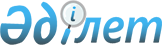 О бюджетах сельских округов и сел Егиндыкольского района на 2023-2025 годыРешение Егиндыкольского районного маслихата Акмолинской области от 23 декабря 2022 года № 7С31-2.
      В соответствии с пунктом 2 статьи 9-1 Бюджетного кодекса Республики Казахстан, подпунктом 1) пункта 1 статьи 6 Закона Республики Казахстан "О местном государственном управлении и самоуправлении в Республике Казахстан" Егиндыкольский районный маслихат РЕШИЛ:
      1. Утвердить бюджет села Абай на 2023-2025 годы согласно приложениям 1, 2, 3 соответственно, в том числе на 2023 год в следующих объемах:
      1) доходы – 15 219,0 тысяч тенге, в том числе:
      налоговые поступления – 100,0 тысяч тенге;
      неналоговые поступления – 0 тысяч тенге;
      поступления от продажи основного капитала – 0 тысяч тенге;
      поступления трансфертов – 15 119,0 тысяч тенге;
      2) затраты – 15 379,0 тысяч тенге;
      3) чистое бюджетное кредитование – 0 тысяч тенге, в том числе:
      бюджетные кредиты – 0 тысяч тенге;
      погашение бюджетных кредитов – 0 тысяч тенге;
      4) сальдо по операциям с финансовыми активами – 0 тысяч тенге, в том числе:
      приобретение финансовых активов – 0 тысяч тенге;
      поступления от продажи финансовых активов государства – 0 тысяч тенге;
      5) дефицит (профицит) бюджета – -160,0 тысяч тенге;
      6) финансирование дефицита (использование профицита) бюджета – 160,0 тысяч тенге:
      поступление займов – 0 тысяч тенге;
      погашение займов – 0 тысяч тенге;
      используемые остатки бюджетных средств – 160,0 тысяч тенге.
      Сноска. Пункт 1 - в редакции решения Егиндыкольского районного маслихата Акмолинской области от 20.11.2023 № 8С11-2 (вводится в действие с 01.01.2023).


      2. Утвердить бюджет села Спиридоновка на 2023-2025 годы согласно приложениям 4, 5, 6 соответственно, в том числе на 2023 год в следующих объемах:
      1) доходы – 122 336,2 тысяч тенге, в том числе:
      налоговые поступления – 2 111,0 тысяч тенге;
      неналоговые поступления – 0 тысяч тенге;
      поступления от продажи основного капитала – 0 тысяч тенге;
      поступления трансфертов – 120 225,2 тысяч тенге;
      2) затраты – 122 974,7 тысяч тенге;
      3) чистое бюджетное кредитование – 0 тысяч тенге, в том числе:
      бюджетные кредиты – 0 тысяч тенге;
      погашение бюджетных кредитов – 0 тысяч тенге;
      4) сальдо по операциям с финансовыми активами – 0 тысяч тенге, в том числе:
      приобретение финансовых активов – 0 тысяч тенге;
      поступления от продажи финансовых активов государства – 0 тысяч тенге;
      5) дефицит (профицит) бюджета – -638,5 тысяч тенге;
      6) финансирование дефицита (использование профицита) бюджета – 638,5 тысяч тенге:
      поступление займов – 0 тысяч тенге;
      погашение займов – 0 тысяч тенге;
      используемые остатки бюджетных средств – 638,5 тысяч тенге.
      Сноска. Пункт 2 - в редакции решения Егиндыкольского районного маслихата Акмолинской области от 20.11.2023 № 8С11-2 (вводится в действие с 01.01.2023).


      3. Утвердить бюджет села Коржинколь на 2023-2025 годы согласно приложениям 7, 8, 9 соответственно, в том числе на 2023 год в следующих объемах:
      1) доходы – 174 439,0 тысяч тенге, в том числе:
      налоговые поступления – 2 360,0 тысяч тенге;
      неналоговые поступления – 0 тысяч тенге;
      поступления от продажи основного капитала – 70,0 тысяч тенге;
      поступления трансфертов – 172 009,0 тысяч тенге;
      2) затраты – 175 022,0 тысяч тенге;
      3) чистое бюджетное кредитование – 0 тысяч тенге, в том числе:
      бюджетные кредиты – 0 тысяч тенге;
      погашение бюджетных кредитов – 0 тысяч тенге;
      4) сальдо по операциям с финансовыми активами – 0 тысяч тенге, в том числе:
      приобретение финансовых активов – 0 тысяч тенге;
      поступления от продажи финансовых активов государства – 0 тысяч тенге;
      5) дефицит (профицит) бюджета – -583,0 тысяч тенге;
      6) финансирование дефицита (использование профицита) бюджета – 583,0 тысяч тенге:
      поступление займов – 0 тысяч тенге;
      погашение займов – 0 тысяч тенге;
      используемые остатки бюджетных средств – 583,0 тысяч тенге.
      Сноска. Пункт 3 - в редакции решения Егиндыкольского районного маслихата Акмолинской области от 20.11.2023 № 8С11-2 (вводится в действие с 01.01.2023).


      4. Утвердить бюджет села Бауманское на 2023-2025 годы согласно приложениям 10, 11, 12 соответственно, в том числе на 2023 год в следующих объемах:
      1) доходы – 27 210,0 тысяч тенге, в том числе:
      налоговые поступления – 2 136,0 тысяч тенге;
      неналоговые поступления – 0 тысяч тенге;
      поступления от продажи основного капитала – 0 тысяч тенге;
      поступления трансфертов – 25 074,0 тысяч тенге;
      2) затраты – 27 298,7 тысяч тенге;
      3) чистое бюджетное кредитование – 0 тысяч тенге, в том числе:
      бюджетные кредиты – 0 тысяч тенге;
      погашение бюджетных кредитов – 0 тысяч тенге;
      4) сальдо по операциям с финансовыми активами – 0 тысяч тенге, в том числе:
      приобретение финансовых активов – 0 тысяч тенге;
      поступления от продажи финансовых активов государства – 0 тысяч тенге;
      5) дефицит (профицит) бюджета – -88,7 тысяч тенге;
      6) финансирование дефицита (использование профицита) бюджета – 88,7 тысяч тенге:
      поступление займов – 0 тысяч тенге;
      погашение займов – 0 тысяч тенге;
      используемые остатки бюджетных средств – 88,7 тысяч тенге.
      Сноска. Пункт 4 - в редакции решения Егиндыкольского районного маслихата Акмолинской области от 20.11.2023 № 8С11-2 (вводится в действие с 01.01.2023).


      5. Утвердить бюджет села Егиндыколь на 2023-2025 годы согласно приложениям 13, 14, 15 соответственно, в том числе на 2023 год в следующих объемах:
      1) доходы – 187 952,0 тысяч тенге, в том числе:
      налоговые поступления – 24 573,0 тысяч тенге;
      неналоговые поступления – 0 тысяч тенге;
      поступления от продажи основного капитала – 0 тысяч тенге;
      поступления трансфертов – 163 379,0 тысяч тенге;
      2) затраты – 190 997,5 тысяч тенге;
      3) чистое бюджетное кредитование – 0 тысяч тенге, в том числе:
      бюджетные кредиты – 0 тысяч тенге;
      погашение бюджетных кредитов – 0 тысяч тенге;
      4) сальдо по операциям с финансовыми активами – 0 тысяч тенге, в том числе:
      приобретение финансовых активов – 0 тысяч тенге;
      поступления от продажи финансовых активов государства – 0 тысяч тенге;
      5) дефицит (профицит) бюджета – - 3 045,5 тысяч тенге;
      6) финансирование дефицита (использование профицита) бюджета – 3 045,5 тысяч тенге:
      поступление займов – 0 тысяч тенге;
      погашение займов – 0 тысяч тенге;
      используемые остатки бюджетных средств – 3 045,5 тысяч тенге.
      Сноска. Пункт 5 - в редакции решения Егиндыкольского районного маслихата Акмолинской области от 20.11.2023 № 8С11-2 (вводится в действие с 01.01.2023).


      6. Утвердить бюджет села Буревестник на 2023-2025 годы согласно приложениям 16, 17, 18 соответственно, в том числе на 2023 год в следующих объемах:
      1) доходы – 15 701,0 тысяч тенге, в том числе:
      налоговые поступления – 1 670,0 тысяч тенге;
      неналоговые поступления – 0 тысяч тенге;
      поступления от продажи основного капитала – 0 тысяч тенге;
      поступления трансфертов – 14 031,0 тысяч тенге;
      2) затраты – 16 778,7 тысяч тенге;
      3) чистое бюджетное кредитование – 0 тысяч тенге, в том числе:
      бюджетные кредиты – 0 тысяч тенге;
      погашение бюджетных кредитов – 0 тысяч тенге;
      4) сальдо по операциям с финансовыми активами – 0 тысяч тенге, в том числе:
      приобретение финансовых активов – 0 тысяч тенге;
      поступления от продажи финансовых активов государства – 0 тысяч тенге;
      5) дефицит (профицит) бюджета – -1 077,7,0 тысяч тенге;
      6) финансирование дефицита (использование профицита) бюджета – 1 077,7 тысяч тенге:
      поступление займов – 0 тысяч тенге;
      погашение займов – 0 тысяч тенге;
      используемые остатки бюджетных средств – 1 077,7 тысяч тенге.
      Сноска. Пункт 6 - в редакции решения Егиндыкольского районного маслихата Акмолинской области от 14.09.2023 № 8С8-2 (вводится в действие с 01.01.2023).


      7. Утвердить бюджет Алакольского сельского округа на 2023-2025 годы согласно приложениям 19, 20, 21 соответственно, в том числе на 2023 год в следующих объемах:
      1) доходы – 50 137,7 тысяч тенге, в том числе:
      налоговые поступления – 2 200,0 тысяч тенге;
      неналоговые поступления – 0 тысяч тенге;
      поступления от продажи основного капитала – 0 тысяч тенге;
      поступления трансфертов – 47 937,7 тысяч тенге;
      2) затраты – 50 226,0 тысяч тенге;
      3) чистое бюджетное кредитование – 0 тысяч тенге, в том числе:
      бюджетные кредиты – 0 тысяч тенге;
      погашение бюджетных кредитов – 0 тысяч тенге;
      4) сальдо по операциям с финансовыми активами – 0 тысяч тенге, в том числе:
      приобретение финансовых активов – 0 тысяч тенге;
      поступления от продажи финансовых активов государства – 0 тысяч тенге;
      5) дефицит (профицит) бюджета – -88,3 тысяч тенге;
      6) финансирование дефицита (использование профицита) бюджета – 88,3 тысяч тенге:
      поступление займов – 0 тысяч тенге;
      погашение займов – 0 тысяч тенге;
      используемые остатки бюджетных средств – 88,3 тысяч тенге.
      Сноска. Пункт 7 - в редакции решения Егиндыкольского районного маслихата Акмолинской области от 20.11.2023 № 8С11-2 (вводится в действие с 01.01.2023).


      8. Утвердить бюджет Узынкольского сельского округа на 2023-2025 годы согласно приложениям 22, 23, 24 соответственно, в том числе на 2023 год в следующих объемах:
      1) доходы – 204 694,2 тысяч тенге, в том числе:
      налоговые поступления – 2 730,0 тысяч тенге;
      неналоговые поступления – 0 тысяч тенге;
      поступления от продажи основного капитала – 0 тысяч тенге;
      поступления трансфертов – 201 964,2 тысяч тенге;
      2) затраты – 204 725,2 тысяч тенге;
      3) чистое бюджетное кредитование – 0 тысяч тенге, в том числе:
      бюджетные кредиты – 0 тысяч тенге;
      погашение бюджетных кредитов – 0 тысяч тенге;
      4) сальдо по операциям с финансовыми активами – 0 тысяч тенге, в том числе:
      приобретение финансовых активов – 0 тысяч тенге;
      поступления от продажи финансовых активов государства – 0 тысяч тенге;
      5) дефицит (профицит) бюджета – -31,0 тысяч тенге;
      6) финансирование дефицита (использование профицита) бюджета – 31,0 тысяч тенге:
      поступление займов – 0 тысяч тенге;
      погашение займов – 0 тысяч тенге;
      используемые остатки бюджетных средств – 31,0 тысяч тенге.
      Сноска. Пункт 8 - в редакции решения Егиндыкольского районного маслихата Акмолинской области от 20.11.2023 № 8С11-2 (вводится в действие с 01.01.2023).


      9. Утвердить бюджет Жалманкулакского с/о на 2023-2025 годы согласно приложениям 25, 26, 27 соответственно, в том числе на 2023 год в следующих объемах:
      1) доходы – 15 708,0 тысяч тенге, в том числе:
      налоговые поступления – 547,0 тысяч тенге;
      неналоговые поступления – 0 тысяч тенге;
      поступления от продажи основного капитала – 0 тысяч тенге;
      поступления трансфертов – 15 161,0 тысяч тенге;
      2) затраты – 16 408,0 тысяч тенге;
      3) чистое бюджетное кредитование – 0 тысяч тенге, в том числе:
      бюджетные кредиты – 0 тысяч тенге;
      погашение бюджетных кредитов – 0 тысяч тенге;
      4) сальдо по операциям с финансовыми активами – 0 тысяч тенге, в том числе:
      приобретение финансовых активов – 0 тысяч тенге;
      поступления от продажи финансовых активов государства – 0 тысяч тенге;
      5) дефицит (профицит) бюджета – -700,0 тысяч тенге;
      6) финансирование дефицита (использование профицита) бюджета – 700,0 тысяч тенге:
      поступление займов – 0 тысяч тенге;
      погашение займов – 0 тысяч тенге;
      используемые остатки бюджетных средств – 700,0 тысяч тенге.
      Сноска. Пункт 9 - в редакции решения Егиндыкольского районного маслихата Акмолинской области от 20.11.2023 № 8С11-2 (вводится в действие с 01.01.2023).


      10. Учесть объемы бюджетных субвенций на 2023 год, передаваемых из районного бюджета бюджетам сел и сельских округов в сумме 151 201,0 тысяч тенге, в том числе:      Сноска. Пункт 10 - в редакции решения Егиндыкольского районного маслихата Акмолинской области от 20.11.2023 № 8С11-2 (вводится в действие с 01.01.2023).


      11. Учесть, что в бюджетах сельских округов и сел на 2023 год предусмотрены целевые трансферты из вышестоящих бюджетов, согласно приложению 28.
      12. Настоящее решение вводится в действие с 1 января 2023 года. Бюджет села Абай на 2023 год
      Сноска. Приложение 1 - в редакции решения Егиндыкольского районного маслихата Акмолинской области от 20.11.2023 № 8С11-2 (вводится в действие с 01.01.2023). Бюджет села Абай на 2024 год Бюджет села Абай на 2025 год Бюджет села Спиридоновка на 2023 год
      Сноска. Приложение 4 - в редакции решения Егиндыкольского районного маслихата Акмолинской области от 20.11.2023 № 8С11-2 (вводится в действие с 01.01.2023). Бюджет села Спиридоновка на 2024 год Бюджет села Спиридоновка на 2025 год Бюджет села Коржинколь на 2023 год
      Сноска. Приложение 7 - в редакции решения Егиндыкольского районного маслихата Акмолинской области от 20.11.2023 № 8С11-2 (вводится в действие с 01.01.2023). Бюджет села Коржинколь на 2024 год Бюджет села Коржинколь на 2025 год Бюджет села Бауманское на 2023 год
      Сноска. Приложение 10 - в редакции решения Егиндыкольского районного маслихата Акмолинской области от 20.11.2023 № 8С11-2 (вводится в действие с 01.01.2023). Бюджет села Бауманское на 2024 год Бюджет села Бауманское на 2025 год Бюджет села Егиндыколь на 2023 год
      Сноска. Приложение 13 - в редакции решения Егиндыкольского районного маслихата Акмолинской области от 20.11.2023 № 8С11-2 (вводится в действие с 01.01.2023). Бюджет села Егиндыколь на 2024 год Бюджет села Егиндыколь на 2025 год Бюджет села Буревестник на 2023 год
      Сноска. Приложение 16 - в редакции решения Егиндыкольского районного маслихата Акмолинской области от 14.09.2023 № 8С8-2 (вводится в действие с 01.01.2023). Бюджет села Буревестник на 2024 год Бюджет села Буревестник на 2025 год Бюджет Алакольского сельского округа на 2023 год
      Сноска. Приложение 19 - в редакции решения Егиндыкольского районного маслихата Акмолинской области от 20.11.2023 № 8С11-2 (вводится в действие с 01.01.2023). Бюджет Алакольского сельского округа на 2024 год Бюджет Алакольского сельского округа на 2025 год Бюджет Узынкольского сельского округа на 2023 год
      Сноска. Приложение 22 - в редакции решения Егиндыкольского районного маслихата Акмолинской области от 20.11.2023 № 8С11-2 (вводится в действие с 01.01.2023). Бюджет Узынкольского сельского округа на 2024 год Бюджет Узынкольского сельского округа на 2025 год Бюджет Жалманкулакского сельского округа на 2023 год
      Сноска. Приложение 25 - в редакции решения Егиндыкольского районного маслихата Акмолинской области от 20.11.2023 № 8С11-2 (вводится в действие с 01.01.2023). Бюджет Жалманкулакского сельского округа на 2024 год Бюджет Жалманкулакского сельского округа на 2025 год Целевые трансферты из вышестоящих бюджетов на 2023 год
      Сноска. Приложение 28 - в редакции решения Егиндыкольского районного маслихата Акмолинской области от 20.11.2023 № 8С11-2 (вводится в действие с 01.01.2023).
					© 2012. РГП на ПХВ «Институт законодательства и правовой информации Республики Казахстан» Министерства юстиции Республики Казахстан
				
село Абай
3 566,0
тысяч тенге;
село Спиридоновка
26 843,0
тысяч тенге;
село Бауманское
23 012,0
тысяч тенге;
село Буревестник
13 439,0
тысяч тенге;
село Егиндыколь
22 539,0
тысяч тенге;
село Коржинколь
14 373,0
тысячи тенге;
Алакольский сельский округ
16 844,0
тысячи тенге;
Узынкольский сельский округ
15 424,0
тысячи тенге;
Жалманкулакский сельский округ
15 161,0
тысяч тенге;
      Секретарь Егиндыкольскогорайонного маслихата

Б.Абилов
Приложение 1 к решению
Егиндыкольского районного маслихата
от 23 декабря 2022 года
№ 7С31-2
Категория
Категория
Категория
Категория
тысяч тенге сумма
Класс
Класс
Класс
тысяч тенге сумма
Подкласс
Подкласс
тысяч тенге сумма
Наименование
тысяч тенге сумма
I. Доходы
15 219,0
1
Налоговые поступления
100,0
04
Hалоги на собственность
96,0
1
Hалоги на имущество
3,0
3
Земельный налог
1,0
4
Hалог на транспортные средства
92,0
05
Внутренние налоги на товары, работы и услуги
4,0
3
Поступления за использование природных и других ресурсов
4,0
4
Поступления трансфертов
15 119,0
02
Трансферты из вышестоящих органов государственного управления
15 119,0
3
Трансферты из районного (города областного значения) бюджета
15 119,0
Функциональная группа
Функциональная группа
Функциональная группа
Функциональная группа
тысяч тенге сумма
Администратор бюджетных программ
Администратор бюджетных программ
Администратор бюджетных программ
тысяч тенге сумма
Бюджетная программа
Бюджетная программа
тысяч тенге сумма
Наименование
тысяч тенге сумма
II. Затраты
15 379,0
01
Государственные услуги общего характера
15 212,0
124
Аппарат акима города районного значения, села, поселка, сельского округа
15 212,0
001
Услуги по обеспечению деятельности акима города районного значения, села, поселка, сельского округа
15 212,0
07
Жилищно-коммунальное хозяйство
167,0
124
Аппарат акима города районного значения, села, поселка, сельского округа
167,0
008
Освещение улиц населенных пунктов
167,0
III. Чистое бюджетное кредитование
0,0
Бюджетные кредиты
0,0
Погашение бюджетных кредитов
0,0
IV. Сальдо по операциям с финансовыми активами
0,0
Приобретение финансовых активов
0,0
Поступления от продажи финансовых активов государства
0,0
V. Дефицит (профицит) бюджета 
-160,0
VI. Финансирование дефицита (использование профицита) бюджета 
160,0
Поступления займов
0,0
Погашение займов
0,0
8
Используемые остатки бюджетных средств
160,0
01
Остатки бюджетных средств
160,0
1
Свободные остатки бюджетных средств
160,0Приложение 2 к решению
Егиндыкольского районного
маслихата от 23декабря
2022 года № 7С31-2
Категория
Категория
Категория
Категория
тысяч тенге сумма
Класс
Класс
Класс
тысяч тенге сумма
Подкласс
Подкласс
тысяч тенге сумма
Наименование
тысяч тенге сумма
I. Доходы
20 569,0
1
Налоговые поступления
251,0
01
Подоходный налог
50,0
2
Индивидуальный подоходный налог
50,0
04
Hалоги на собственность
185,0
1
Hалоги на имущество
14,0
3
Земельный налог
11,0
4
Hалог на транспортные средства
160,0
05
Внутренние налоги на товары, работы и услуги
16,0
3
Поступления за использование природных и других ресурсов
16,0
4
Поступления трансфертов
20 318,0
02
Трансферты из вышестоящих органов государственного управления
20 318,0
3
Трансферты из районного (города областного значения) бюджета
20 318,0
Функциональная группа
Функциональная группа
Функциональная группа
Функциональная группа
тысяч тенге сумма
Администратор бюджетных программ
Администратор бюджетных программ
Администратор бюджетных программ
тысяч тенге сумма
Бюджетная программа
Бюджетная программа
тысяч тенге сумма
Наименование
тысяч тенге сумма
II. Затраты
20 569,0
01
Государственные услуги общего характера
20 277,0
124
Аппарат акима города районного значения, села, поселка, сельского округа
20 277,0
001
Услуги по обеспечению деятельности акима города районного значения, села, поселка, сельского округа
20 277,0
07
Жилищно-коммунальное хозяйство
292,0
124
Аппарат акима города районного значения, села, поселка, сельского округа
292,0
008
Освещение улиц населенных пунктов
292,0
III. Чистое бюджетное кредитование
0,0
Бюджетные кредиты
0,0
Погашение бюджетных кредитов
0,0
IV. Сальдо по операциям с финансовыми активами
0,0
Приобретение финансовых активов
0,0
Поступления от продажи финансовых активов государства
0,0
V. Дефицит (профицит) бюджета 
0,0
VI. Финансирование дефицита (использование профицита) бюджета 
0,0
Поступления займов
0,0
Погашение займов
0,0
8
Используемые остатки бюджетных средств
0,0
01
Остатки бюджетных средств
0,0
1
Свободные остатки бюджетных средств
0,0Приложение 3 к решению
Егиндыкольского районного
маслихата от 23 декабря
2022 года № 7С31-2
Категория
Категория
Категория
Категория
тысяч тенге сумма
Класс
Класс
Класс
тысяч тенге сумма
Подкласс
Подкласс
тысяч тенге сумма
Наименование
тысяч тенге сумма
I. Доходы
20 030,0
1
Налоговые поступления
267,0
01
Подоходный налог
53,0
2
Индивидуальный подоходный налог
53,0
04
Hалоги на собственность
197,0
1
Hалоги на имущество
15,0
3
Земельный налог
12,0
4
Hалог на транспортные средства
170,0
05
Внутренние налоги на товары, работы и услуги
17,0
3
Поступления за использование природных и других ресурсов
17,0
4
Поступления трансфертов
19 763,0
02
Трансферты из вышестоящих органов государственного управления
19 763,0
3
Трансферты из районного (города областного значения) бюджета
19 763,0
Функциональная группа
Функциональная группа
Функциональная группа
Функциональная группа
тысяч тенге сумма
Администратор бюджетных программ
Администратор бюджетных программ
Администратор бюджетных программ
тысяч тенге сумма
Бюджетная программа
Бюджетная программа
тысяч тенге сумма
Наименование
тысяч тенге сумма
II. Затраты
20 030,0
01
Государственные услуги общего характера
19 726,0
124
Аппарат акима города районного значения, села, поселка, сельского округа
19 726,0
001
Услуги по обеспечению деятельности акима города районного значения, села, поселка, сельского округа
19 726,0
07
Жилищно-коммунальное хозяйство
304,0
124
Аппарат акима города районного значения, села, поселка, сельского округа
304,0
008
Освещение улиц населенных пунктов
304,0
III. Чистое бюджетное кредитование
0,0
Бюджетные кредиты
0,0
Погашение бюджетных кредитов
0,0
IV. Сальдо по операциям с финансовыми активами
0,0
Приобретение финансовых активов
0,0
Поступления от продажи финансовых активов государства
0,0
V. Дефицит (профицит) бюджета 
0,0
VI. Финансирование дефицита (использование профицита) бюджета 
0,0
Поступления займов
0,0
Погашение займов
0,0
8
Используемые остатки бюджетных средств
0,0
01
Остатки бюджетных средств
0,0
1
Свободные остатки бюджетных средств
0,0Приложение 4 к решению
Егиндыкольского районного маслихата
от 23 декабря 2022 года
№ 7С31-2
Категория
Категория
Категория
Категория
тысяч тенге сумма
Класс
Класс
Класс
тысяч тенге сумма
Подкласс
Подкласс
тысяч тенге сумма
Наименование
тысяч тенге сумма
I. Доходы
122 336,2
1
Налоговые поступления
2 111,0
01
Подоходный налог
173,0
2
Индивидуальный подоходный налог
173,0
04
Hалоги на собственность
1 885,0
1
Hалоги на имущество
80,0
3
Земельный налог
99,0
4
Hалог на транспортные средства
1 706,0
05
Внутренние налоги на товары, работы и услуги
53,0
3
Поступления за использование природных и других ресурсов
53,0
4
Поступления трансфертов
120 225,2
02
Трансферты из вышестоящих органов государственного управления
120 225,2
3
Трансферты из районного (города областного значения) бюджета
120 225,2
Функциональная группа
Функциональная группа
Функциональная группа
Функциональная группа
тысяч тенге сумма
Администратор бюджетных программ
Администратор бюджетных программ
Администратор бюджетных программ
тысяч тенге сумма
Бюджетная программа
Бюджетная программа
тысяч тенге сумма
Наименование
тысяч тенге сумма
II. Затраты
122 974,7
01
Государственные услуги общего характера
28 400,5
124
Аппарат акима города районного значения, села, поселка, сельского округа
28 400,5
001
Услуги по обеспечению деятельности акима города районного значения, села, поселка, сельского округа
28 400,5
06
Социальная помощь и социальное обеспечение
1 845,5
124
Аппарат акима города районного значения, села, поселка, сельского округа
1 845,5
003
Оказание социальной помощи нуждающимся гражданам на дому
1 845,5
07
Жилищно-коммунальное хозяйство
1 754,0
124
Аппарат акима города районного значения, села, поселка, сельского округа
1 754,0
008
Освещение улиц населенных пунктов
1 754,0
12
Транспорт и коммуникации
83 215,3
124
Аппарат акима города районного значения, села, поселка, сельского округа
83 215,3
013
Обеспечение функционирования автомобильных дорог в городах районного значения, селах, поселках, сельских округах
17 923,0
045
Капитальный и средний ремонт автомобильных дорог в городах районного значения, селах, поселках, сельских округах
65 292,3
13
Прочие
7 759,4
124
Аппарат акима города районного значения, села, поселка, сельского округа
7 759,4
040
Реализация мероприятий для решения вопросов обустройства населенных пунктов в реализацию мер по содействию экономическому развитию регионов в рамках Государственной программы развития регионов до 2025 года
7 759,4
III. Чистое бюджетное кредитование
0,0
Бюджетные кредиты
0,0
Погашение бюджетных кредитов
0,0
IV. Сальдо по операциям с финансовыми активами
0,0
Приобретение финансовых активов
0,0
Поступления от продажи финансовых активов государства
0,0
V. Дефицит (профицит) бюджета 
-638,5
VI. Финансирование дефицита (использование профицита) бюджета 
638,5
Поступления займов
0,0
Погашение займов
0,0
8
Используемые остатки бюджетных средств
638,5
01
Остатки бюджетных средств
638,5
1
Свободные остатки бюджетных средств
638,5Приложение 5 к решению
Егиндыкольского районного
маслихата от 23 декабря
2022 года № 7С31-2
Категория
Категория
Категория
Категория
тысяч тенге сумма
Класс
Класс
Класс
тысяч тенге сумма
Подкласс
Подкласс
тысяч тенге сумма
Наименование
тысяч тенге сумма
I. Доходы
39 097,0
1
Налоговые поступления
1 928,0
01
Подоходный налог
120,0
2
Индивидуальный подоходный налог
120,0
04
Hалоги на собственность
1 795,0
1
Hалоги на имущество
75,0
3
Земельный налог
100,0
4
Hалог на транспортные средства
1 620,0
05
Внутренние налоги на товары, работы и услуги
13,0
3
Поступления за использование природных и других ресурсов
13,0
4
Поступления трансфертов
37 169,0
02
Трансферты из вышестоящих органов государственного управления
37 169,0
3
Трансферты из районного (города областного значения) бюджета
37 169,0
Функциональная группа
Функциональная группа
Функциональная группа
Функциональная группа
тысяч тенге сумма
Администратор бюджетных программ
Администратор бюджетных программ
Администратор бюджетных программ
тысяч тенге сумма
Бюджетная программа
Бюджетная программа
тысяч тенге сумма
Наименование
тысяч тенге сумма
II. Затраты
39 097,0
01
Государственные услуги общего характера
36 020,0
124
Аппарат акима города районного значения, села, поселка, сельского округа
36 020,0
001
Услуги по обеспечению деятельности акима города районного значения, села, поселка, сельского округа
36 020,0
06
Социальная помощь и социальное обеспечение
1 464,0
124
Аппарат акима города районного значения, села, поселка, сельского округа
1 464,0
003
Оказание социальной помощи нуждающимся гражданам на дому
1 464,0
07
Жилищно-коммунальное хозяйство
1 613,0
124
Аппарат акима города районного значения, села, поселка, сельского округа
1 613,0
008
Освещение улиц населенных пунктов
1 613,0
III. Чистое бюджетное кредитование
0,0
Бюджетные кредиты
0,0
Погашение бюджетных кредитов
0,0
IV. Сальдо по операциям с финансовыми активами
0,0
Приобретение финансовых активов
0,0
Поступления от продажи финансовых активов государства
0,0
V. Дефицит (профицит) бюджета 
0,0
VI. Финансирование дефицита (использование профицита) бюджета 
0,0
Поступления займов
0,0
Погашение займов
0,0
8
Используемые остатки бюджетных средств
0,0
01
Остатки бюджетных средств
0,0
1
Свободные остатки бюджетных средств
0,0Приложение 6 к решению
Егиндыкольского районного
маслихата от 23 декабря
2022 года № 7С31-2
Категория
Категория
Категория
Категория
тысяч тенге сумма
Класс
Класс
Класс
тысяч тенге сумма
Подкласс
Подкласс
тысяч тенге сумма
Наименование
тысяч тенге сумма
I. Доходы
41 903,0
1
Налоговые поступления
2 084,0
01
Подоходный налог
130,0
2
Индивидуальный подоходный налог
130,0
04
Hалоги на собственность
1 940,0
1
Hалоги на имущество
80,0
3
Земельный налог
110,0
4
Hалог на транспортные средства
1 750,0
05
Внутренние налоги на товары, работы и услуги
14,0
3
Поступления за использование природных и других ресурсов
14,0
4
Поступления трансфертов
39 819,0
02
Трансферты из вышестоящих органов государственного управления
39 819,0
3
Трансферты из районного (города областного значения) бюджета
39 819,0
Функциональная группа
Функциональная группа
Функциональная группа
Функциональная группа
тысяч тенге сумма
Администратор бюджетных программ
Администратор бюджетных программ
Администратор бюджетных программ
тысяч тенге сумма
Бюджетная программа
Бюджетная программа
тысяч тенге сумма
Наименование
тысяч тенге сумма
II. Затраты
41 903,0
01
Государственные услуги общего характера
38 233,0
124
Аппарат акима города районного значения, села, поселка, сельского округа
38 233,0
001
Услуги по обеспечению деятельности акима города районного значения, села, поселка, сельского округа
38 233,0
06
Социальная помощь и социальное обеспечение
1 992,0
124
Аппарат акима города районного значения, села, поселка, сельского округа
1 992,0
003
Оказание социальной помощи нуждающимся гражданам на дому
1 992,0
07
Жилищно-коммунальное хозяйство
1 678,0
124
Аппарат акима города районного значения, села, поселка, сельского округа
1 678,0
008
Освещение улиц населенных пунктов
1 678,0
III. Чистое бюджетное кредитование
0,0
Бюджетные кредиты
0,0
Погашение бюджетных кредитов
0,0
IV. Сальдо по операциям с финансовыми активами
0,0
Приобретение финансовых активов
0,0
Поступления от продажи финансовых активов государства
0,0
V. Дефицит (профицит) бюджета 
0,0
VI. Финансирование дефицита (использование профицита) бюджета 
0,0
Поступления займов
0,0
Погашение займов
0,0
8
Используемые остатки бюджетных средств
0,0
01
Остатки бюджетных средств
0,0
1
Свободные остатки бюджетных средств
0,0Приложение 7 к решению
Егиндыкольского районного маслихата
от 23 декабря 2022 года
№ 7С31-2
Категория
Категория
Категория
Категория
тысяч тенге сумма
Класс
Класс
Класс
тысяч тенге сумма
Подкласс
Подкласс
тысяч тенге сумма
Наименование
тысяч тенге сумма
I. Доходы
174 439,0
1
Налоговые поступления
2 360,0
01
Подоходный налог
210,0
2
Индивидуальный подоходный налог
210,0
04
Hалоги на собственность
2 140,0
1
Hалоги на имущество
100,0
3
Земельный налог
40,0
4
Hалог на транспортные средства
2 000,0
05
Внутренние налоги на товары, работы и услуги
10,0
3
Поступления за использование природных и других ресурсов
10,0
3
Поступления от продажи основного капитала
70,0
03
Продажа земли и нематериальных активов
70,0
1
Продажа земли
70,0
4
Поступления трансфертов
172 009,0
02
Трансферты из вышестоящих органов государственного управления
172 009,0
3
Трансферты из районного (города областного значения) бюджета
172 009,0
Функциональная группа
Функциональная группа
Функциональная группа
Функциональная группа
тысяч тенге сумма
Администратор бюджетных программ
Администратор бюджетных программ
Администратор бюджетных программ
тысяч тенге сумма
Бюджетная программа
Бюджетная программа
тысяч тенге сумма
Наименование
тысяч тенге сумма
II. Затраты
175 022,0
01
Государственные услуги общего характера
15 718,0
124
Аппарат акима города районного значения, села, поселка, сельского округа
15 718,0
001
Услуги по обеспечению деятельности акима города районного значения, села, поселка, сельского округа
15 718,0
06
Социальная помощь и социальное обеспечение
1 044,0
124
Аппарат акима города районного значения, села, поселка, сельского округа
1 044,0
003
Оказание социальной помощи нуждающимся гражданам на дому
1 044,0
07
Жилищно-коммунальное хозяйство
1 521,0
124
Аппарат акима города районного значения, села, поселка, сельского округа
1 521,0
008
Освещение улиц населенных пунктов
1 521,0
12
Транспорт и коммуникации
83 580,4
124
Аппарат акима города районного значения, села, поселка, сельского округа
83 580,4
045
Капитальный и средний ремонт автомобильных дорог в городах районного значения, селах, поселках, сельских округах
83 580,4
13
Прочие
73 158,6
124
Аппарат акима города районного значения, села, поселка, сельского округа
73 158,6
057
Реализация мероприятий по социальной и инженерной инфраструктуре в сельских населенных пунктах в рамках проекта "Ауыл-Ел бесігі"
73 158,6
III. Чистое бюджетное кредитование
0,0
Бюджетные кредиты
0,0
Погашение бюджетных кредитов
0,0
IV. Сальдо по операциям с финансовыми активами
0,0
Приобретение финансовых активов
0,0
Поступления от продажи финансовых активов государства
0,0
V. Дефицит (профицит) бюджета 
-583,0
VI. Финансирование дефицита (использование профицита) бюджета 
583,0
Поступления займов
0,0
Погашение займов
0,0
8
Используемые остатки бюджетных средств
583,0
01
Остатки бюджетных средств
583,0
1
Свободные остатки бюджетных средств
583,0Приложение 8 к решению
Егиндыкольского районного
маслихата от 23 декабря
2022 года № 7С31-2
Категория
Категория
Категория
Категория
тысяч тенге сумма
Класс
Класс
Класс
тысяч тенге сумма
Подкласс
Подкласс
тысяч тенге сумма
Наименование
тысяч тенге сумма
I. Доходы
21 298,0
1
Налоговые поступления
2 780,0
01
Подоходный налог
420,0
2
Индивидуальный подоходный налог
420,0
04
Hалоги на собственность
2 360,0
1
Hалоги на имущество
110,0
3
Земельный налог
50,0
4
Hалог на транспортные средства
2 200,0
4
Поступления трансфертов
18 518,0
02
Трансферты из вышестоящих органов государственного управления
18 518,0
3
Трансферты из районного (города областного значения) бюджета
18 518,0
Функциональная группа
Функциональная группа
Функциональная группа
Функциональная группа
тысяч тенге сумма
Администратор бюджетных программ
Администратор бюджетных программ
Администратор бюджетных программ
тысяч тенге сумма
Бюджетная программа
Бюджетная программа
тысяч тенге сумма
Наименование
тысяч тенге сумма
II. Затраты
21 298,0
01
Государственные услуги общего характера
18 983,0
124
Аппарат акима города районного значения, села, поселка, сельского округа
18 983,0
001
Услуги по обеспечению деятельности акима города районного значения, села, поселка, сельского округа
18 983,0
06
Социальная помощь и социальное обеспечение
733,0
124
Аппарат акима города районного значения, села, поселка, сельского округа
733,0
003
Оказание социальной помощи нуждающимся гражданам на дому
733,0
07
Жилищно-коммунальное хозяйство
1 582,0
124
Аппарат акима города районного значения, села, поселка, сельского округа
1 582,0
008
Освещение улиц населенных пунктов
1 582,0
III. Чистое бюджетное кредитование
0,0
Бюджетные кредиты
0,0
Погашение бюджетных кредитов
0,0
IV. Сальдо по операциям с финансовыми активами
0,0
Приобретение финансовых активов
0,0
Поступления от продажи финансовых активов государства
0,0
V. Дефицит (профицит) бюджета 
0,0
VI. Финансирование дефицита (использование профицита) бюджета 
0,0
Поступления займов
0,0
Погашение займов
0,0
8
Используемые остатки бюджетных средств
0,0
01
Остатки бюджетных средств
0,0
1
Свободные остатки бюджетных средств
0,0Приложение 9 к решению
Егиндыкольского районного
маслихата от 23 декабря
2022 года № 7С31-2
Категория
Категория
Категория
Категория
тысяч тенге сумма
Класс
Класс
Класс
тысяч тенге сумма
Подкласс
Подкласс
тысяч тенге сумма
Наименование
тысяч тенге сумма
I. Доходы
22 702,0
1
Налоговые поступления
3 080,0
01
Подоходный налог
500,0
2
Индивидуальный подоходный налог
500,0
04
Hалоги на собственность
2 580,0
1
Hалоги на имущество
120,0
3
Земельный налог
60,0
4
Hалог на транспортные средства
2 400,0
4
Поступления трансфертов
19 622,0
02
Трансферты из вышестоящих органов государственного управления
19 622,0
3
Трансферты из районного (города областного значения) бюджета
19 622,0
Функциональная группа
Функциональная группа
Функциональная группа
Функциональная группа
тысяч тенге сумма
Администратор бюджетных программ
Администратор бюджетных программ
Администратор бюджетных программ
тысяч тенге сумма
Бюджетная программа
Бюджетная программа
тысяч тенге сумма
Наименование
тысяч тенге сумма
II. Затраты
22 702,0
01
Государственные услуги общего характера
20 107,0
124
Аппарат акима города районного значения, села, поселка, сельского округа
20 107,0
001
Услуги по обеспечению деятельности акима города районного значения, села, поселка, сельского округа
20 107,0
06
Социальная помощь и социальное обеспечение
950,0
124
Аппарат акима города районного значения, села, поселка, сельского округа
950,0
003
Оказание социальной помощи нуждающимся гражданам на дому
950,0
07
Жилищно-коммунальное хозяйство
1 645,0
124
Аппарат акима города районного значения, села, поселка, сельского округа
1 645,0
008
Освещение улиц населенных пунктов
1 645,0
III. Чистое бюджетное кредитование
0,0
Бюджетные кредиты
0,0
Погашение бюджетных кредитов
0,0
IV. Сальдо по операциям с финансовыми активами
0,0
Приобретение финансовых активов
0,0
Поступления от продажи финансовых активов государства
0,0
V. Дефицит (профицит) бюджета 
0,0
VI. Финансирование дефицита (использование профицита) бюджета 
0,0
Поступления займов
0,0
Погашение займов
0,0
8
Используемые остатки бюджетных средств
0,0
01
Остатки бюджетных средств
0,0
1
Свободные остатки бюджетных средств
0,0Приложение 10 к решению
Егиндыкольского районного маслихата
от 23 декабря 2022 года
№ 7С31-2
Категория
Категория
Категория
Категория
тысяч тенге сумма
Класс
Класс
Класс
тысяч тенге сумма
Подкласс
Подкласс
тысяч тенге сумма
Наименование
тысяч тенге сумма
I. Доходы
27 210,0
1
Налоговые поступления
2 136,0
01
Подоходный налог
260,0
2
Индивидуальный подоходный налог
260,0
04
Hалоги на собственность
1 800,0
1
Hалоги на имущество
50,0
3
Земельный налог
50,0
4
Hалог на транспортные средства
1 700,0
05
Внутренние налоги на товары, работы и услуги
76,0
3
Поступления за использование природных и других ресурсов
76,0
4
Поступления трансфертов
25 074,0
02
Трансферты из вышестоящих органов государственного управления
25 074,0
3
Трансферты из районного (города областного значения) бюджета
25 074,0
Функциональная группа
Функциональная группа
Функциональная группа
Функциональная группа
тысяч тенге сумма
Администратор бюджетных программ
Администратор бюджетных программ
Администратор бюджетных программ
тысяч тенге сумма
Бюджетная программа
Бюджетная программа
тысяч тенге сумма
Наименование
тысяч тенге сумма
II. Затраты
27 298,7
01
Государственные услуги общего характера
16 483,3
124
Аппарат акима города районного значения, села, поселка, сельского округа
16 483,3
001
Услуги по обеспечению деятельности акима города районного значения, села, поселка, сельского округа
16 483,3
06
Социальная помощь и социальное обеспечение
6 063,0
124
Аппарат акима города районного значения, села, поселка, сельского округа
6 063,0
003
Оказание социальной помощи нуждающимся гражданам на дому
6 063,0
07
Жилищно-коммунальное хозяйство
3 568,8
124
Аппарат акима города районного значения, села, поселка, сельского округа
3 568,8
008
Освещение улиц населенных пунктов
3 431,6
011
Благоустройство и озеленение населенных пунктов
137,2
12
Транспорт и коммуникации
1 183,6
124
Аппарат акима города районного значения, села, поселка, сельского округа
1 183,6
013
Обеспечение функционирования автомобильных дорог в городах районного значения, селах, поселках, сельских округах
445,0
045
Капитальный и средний ремонт автомобильных дорог в городах районного значения, селах, поселках, сельских округах
738,6
III. Чистое бюджетное кредитование
0,0
Бюджетные кредиты
0,0
Погашение бюджетных кредитов
0,0
IV. Сальдо по операциям с финансовыми активами
0,0
Приобретение финансовых активов
0,0
Поступления от продажи финансовых активов государства
0,0
V. Дефицит (профицит) бюджета 
-88,7
VI. Финансирование дефицита (использование профицита) бюджета 
88,7
Поступления займов
0,0
Погашение займов
0,0
8
Используемые остатки бюджетных средств
88,7
01
Остатки бюджетных средств
88,7
1
Свободные остатки бюджетных средств
88,7Приложение 11 к решению
Егиндыкольского районного
маслихата от 23 декабря
2022 года № 7С31-2
Категория
Категория
Категория
Категория
тысяч тенге сумма
Класс
Класс
Класс
тысяч тенге сумма
Подкласс
Подкласс
тысяч тенге сумма
Наименование
тысяч тенге сумма
I. Доходы
28 953,0
1
Налоговые поступления
2 840,0
01
Подоходный налог
520,0
2
Индивидуальный подоходный налог
520,0
04
Hалоги на собственность
1 940,0
1
Hалоги на имущество
55,0
3
Земельный налог
55,0
4
Hалог на транспортные средства
1 830,0
05
Внутренние налоги на товары, работы и услуги
380,0
3
Поступления за использование природных и других ресурсов
380,0
4
Поступления трансфертов
26 113,0
02
Трансферты из вышестоящих органов государственного управления
26 113,0
3
Трансферты из районного (города областного значения) бюджета
26 113,0
Функциональная группа
Функциональная группа
Функциональная группа
Функциональная группа
тысяч тенге сумма
Администратор бюджетных программ
Администратор бюджетных программ
Администратор бюджетных программ
тысяч тенге сумма
Бюджетная программа
Бюджетная программа
тысяч тенге сумма
Наименование
тысяч тенге сумма
II. Затраты
28 953,0
01
Государственные услуги общего характера
18 430,0
124
Аппарат акима города районного значения, села, поселка, сельского округа
18 430,0
001
Услуги по обеспечению деятельности акима города районного значения, села, поселка, сельского округа
18 430,0
06
Социальная помощь и социальное обеспечение
5 395,0
124
Аппарат акима города районного значения, села, поселка, сельского округа
5 395,0
003
Оказание социальной помощи нуждающимся гражданам на дому
5 395,0
07
Жилищно-коммунальное хозяйство
5 128,0
124
Аппарат акима города районного значения, села, поселка, сельского округа
5 128,0
008
Освещение улиц населенных пунктов
5 128,0
III. Чистое бюджетное кредитование
0,0
Бюджетные кредиты
0,0
Погашение бюджетных кредитов
0,0
IV. Сальдо по операциям с финансовыми активами
0,0
Приобретение финансовых активов
0,0
Поступления от продажи финансовых активов государства
0,0
V. Дефицит (профицит) бюджета 
0,0
VI. Финансирование дефицита (использование профицита) бюджета 
0,0
Поступления займов
0,0
Погашение займов
0,0
8
Используемые остатки бюджетных средств
0,0
01
Остатки бюджетных средств
0,0
1
Свободные остатки бюджетных средств
0,0Приложение 12 к решению
Егиндыкольского районного
маслихата от 23 декабря
2022 года № 7С31-2
Категория
Категория
Категория
Категория
тысяч тенге сумма
Класс
Класс
Класс
тысяч тенге сумма
Подкласс
Подкласс
тысяч тенге сумма
Наименование
тысяч тенге сумма
I. Доходы
32 282,0
1
Налоговые поступления
3 030,0
01
Подоходный налог
560,0
2
Индивидуальный подоходный налог
560,0
04
Hалоги на собственность
2 070,0
1
Hалоги на имущество
60,0
3
Земельный налог
60,0
4
Hалог на транспортные средства
1 950,0
05
Внутренние налоги на товары, работы и услуги
400,0
3
Поступления за использование природных и других ресурсов
400,0
4
Поступления трансфертов
29 252,0
02
Трансферты из вышестоящих органов государственного управления
29 252,0
3
Трансферты из районного (города областного значения) бюджета
29 252,0
Функциональная группа
Функциональная группа
Функциональная группа
Функциональная группа
тысяч тенге сумма
Администратор бюджетных программ
Администратор бюджетных программ
Администратор бюджетных программ
тысяч тенге сумма
Бюджетная программа
Бюджетная программа
тысяч тенге сумма
Наименование
тысяч тенге сумма
II. Затраты
32 282,0
01
Государственные услуги общего характера
20 179,0
124
Аппарат акима города районного значения, села, поселка, сельского округа
20 179,0
001
Услуги по обеспечению деятельности акима города районного значения, села, поселка, сельского округа
20 179,0
06
Социальная помощь и социальное обеспечение
6 770,0
124
Аппарат акима города районного значения, села, поселка, сельского округа
6 770,0
003
Оказание социальной помощи нуждающимся гражданам на дому
6 770,0
07
Жилищно-коммунальное хозяйство
5 333,0
124
Аппарат акима города районного значения, села, поселка, сельского округа
5 333,0
008
Освещение улиц населенных пунктов
5 333,0
III. Чистое бюджетное кредитование
0,0
Бюджетные кредиты
0,0
Погашение бюджетных кредитов
0,0
IV. Сальдо по операциям с финансовыми активами
0,0
Приобретение финансовых активов
0,0
Поступления от продажи финансовых активов государства
0,0
V. Дефицит (профицит) бюджета 
0,0
VI. Финансирование дефицита (использование профицита) бюджета 
0,0
Поступления займов
0,0
Погашение займов
0,0
8
Используемые остатки бюджетных средств
0,0
01
Остатки бюджетных средств
0,0
1
Свободные остатки бюджетных средств
0,0Приложение 13 к решению
Егиндыкольского районного маслихата
от 23 декабря 2022 года
№ 7С31-2
Категория
Категория
Категория
Категория
тысяч тенге сумма
Класс
Класс
Класс
тысяч тенге сумма
Подкласс
Подкласс
тысяч тенге сумма
Наименование
тысяч тенге сумма
I. Доходы
187 952,0
1
Налоговые поступления
24 573,0
01
Подоходный налог
5 548,0
2
Индивидуальный подоходный налог
5 548,0
04
Hалоги на собственность
18 902,0
1
Hалоги на имущество
400,0
3
Земельный налог
500,0
4
Hалог на транспортные средства
18 002,0
05
Внутренние налоги на товары, работы и услуги
123,0
3
Поступления за использование природных и других ресурсов
123,0
4
Поступления трансфертов
163 379,0
02
Трансферты из вышестоящих органов государственного управления
163 379,0
3
Трансферты из районного (города областного значения) бюджета
163 379,0
Функциональная группа
Функциональная группа
Функциональная группа
Функциональная группа
тысяч тенге сумма
Администратор бюджетных программ
Администратор бюджетных программ
Администратор бюджетных программ
тысяч тенге сумма
Бюджетная программа
Бюджетная программа
тысяч тенге сумма
Наименование
тысяч тенге сумма
II. Затраты
190 997,5
01
Государственные услуги общего характера
29 906,0
124
Аппарат акима города районного значения, села, поселка, сельского округа
29 906,0
001
Услуги по обеспечению деятельности акима города районного значения, села, поселка, сельского округа
29 906,0
06
Социальная помощь и социальное обеспечение
5 589,0
124
Аппарат акима города районного значения, села, поселка, сельского округа
5 589,0
003
Оказание социальной помощи нуждающимся гражданам на дому
5 589,0
07
Жилищно-коммунальное хозяйство
17 422,1
124
Аппарат акима города районного значения, села, поселка, сельского округа
17 422,1
008
Освещение улиц населенных пунктов
8 928,4
009
Обеспечение санитарии населенных пунктов
2 842,0
011
Благоустройство и озеленение населенных пунктов
5 651,7
12
Транспорт и коммуникации
97 840,0
124
Аппарат акима города районного значения, села, поселка, сельского округа
97 840,0
013
Обеспечение функционирования автомобильных дорог в городах районного значения, селах, поселках, сельских округах
21 478,0
045
Капитальный и средний ремонт автомобильных дорог в городах районного значения, селах, поселках, сельских округах
76 362,0
13
Прочие
40 240,4
124
Аппарат акима города районного значения, села, поселка, сельского округа
40 240,4
040
Реализация мероприятий для решения вопросов обустройства населенных пунктов в реализацию мер по содействию экономическому развитию регионов в рамках Государственной программы развития регионов до 2025 года
40 240,4
III. Чистое бюджетное кредитование
0,0
Бюджетные кредиты
0,0
Погашение бюджетных кредитов
0,0
IV. Сальдо по операциям с финансовыми активами
0,0
Приобретение финансовых активов
0,0
Поступления от продажи финансовых активов государства
0,0
V. Дефицит (профицит) бюджета 
-3 045,5
VI. Финансирование дефицита (использование профицита) бюджета 
3 045,5
Поступления займов
0,0
Погашение займов
0,0
8
Используемые остатки бюджетных средств
3 045,5
01
Остатки бюджетных средств
3 045,5
1
Свободные остатки бюджетных средств
3 045,5Приложение 14 к решению
Егиндыкольского районного
маслихата от 23 декабря
2022 года № 7С31-2
Категория
Категория
Категория
Категория
тысяч тенге сумма
Класс
Класс
Класс
тысяч тенге сумма
Подкласс
Подкласс
тысяч тенге сумма
Наименование
тысяч тенге сумма
I. Доходы
56 484,0
1
Налоговые поступления
26 269,0
01
Подоходный налог
9 064,0
2
Индивидуальный подоходный налог
9 064,0
04
Hалоги на собственность
17 160,0
1
Hалоги на имущество
430,0
3
Земельный налог
530,0
4
Hалог на транспортные средства
16 200,0
05
Внутренние налоги на товары, работы и услуги
45,0
3
Поступления за использование природных и других ресурсов
45,0
4
Поступления трансфертов
30 215,0
02
Трансферты из вышестоящих органов государственного управления
30 215,0
3
Трансферты из районного (города областного значения) бюджета
30 215,0
Функциональная группа
Функциональная группа
Функциональная группа
Функциональная группа
тысяч тенге сумма
Администратор бюджетных программ
Администратор бюджетных программ
Администратор бюджетных программ
тысяч тенге сумма
Бюджетная программа
Бюджетная программа
тысяч тенге сумма
Наименование
тысяч тенге сумма
II. Затраты
56 484,0
01
Государственные услуги общего характера
39 295,0
124
Аппарат акима города районного значения, села, поселка, сельского округа
39 295,0
001
Услуги по обеспечению деятельности акима города районного значения, села, поселка, сельского округа
39 295,0
06
Социальная помощь и социальное обеспечение
5 967,0
124
Аппарат акима города районного значения, села, поселка, сельского округа
5 967,0
003
Оказание социальной помощи нуждающимся гражданам на дому
5 967,0
07
Жилищно-коммунальное хозяйство
6 309,0
124
Аппарат акима города районного значения, села, поселка, сельского округа
6 309,0
008
Освещение улиц населенных пунктов
6 309,0
12
Транспорт и коммуникации
4 913,0
124
Аппарат акима города районного значения, села, поселка, сельского округа
4 913,0
013
Обеспечение функционирования автомобильных дорог в городах районного значения, селах, поселках, сельских округах
4 913,0
III. Чистое бюджетное кредитование
0,0
Бюджетные кредиты
0,0
Погашение бюджетных кредитов
0,0
IV. Сальдо по операциям с финансовыми активами
0,0
Приобретение финансовых активов
0,0
Поступления от продажи финансовых активов государства
0,0
V. Дефицит (профицит) бюджета 
0,0
VI. Финансирование дефицита (использование профицита) бюджета 
0,0
Поступления займов
0,0
Погашение займов
0,0
8
Используемые остатки бюджетных средств
0,0
01
Остатки бюджетных средств
0,0
1
Свободные остатки бюджетных средств
0,0Приложение 15 к решению
Егиндыкольского районного
маслихата от 23 декабря
2022 года № 7С31-2
Категория
Категория
Категория
Категория
тысяч тенге сумма
Класс
Класс
Класс
тысяч тенге сумма
Подкласс
Подкласс
тысяч тенге сумма
Наименование
тысяч тенге сумма
I. Доходы
60 082,0
1
Налоговые поступления
27 662,0
01
Подоходный налог
9 402,0
2
Индивидуальный подоходный налог
9 402,0
04
Hалоги на собственность
18 210,0
1
Hалоги на имущество
450,0
3
Земельный налог
560,0
4
Hалог на транспортные средства
17 200,0
05
Внутренние налоги на товары, работы и услуги
50,0
3
Поступления за использование природных и других ресурсов
50,0
4
Поступления трансфертов
32 420,0
02
Трансферты из вышестоящих органов государственного управления
32 420,0
3
Трансферты из районного (города областного значения) бюджета
32 420,0
Функциональная группа
Функциональная группа
Функциональная группа
Функциональная группа
тысяч тенге сумма
Администратор бюджетных программ
Администратор бюджетных программ
Администратор бюджетных программ
тысяч тенге сумма
Бюджетная программа
Бюджетная программа
тысяч тенге сумма
Наименование
тысяч тенге сумма
II. Затраты
60 082,0
01
Государственные услуги общего характера
41 746,0
124
Аппарат акима города районного значения, села, поселка, сельского округа
41 746,0
001
Услуги по обеспечению деятельности акима города районного значения, села, поселка, сельского округа
41 746,0
06
Социальная помощь и социальное обеспечение
6 666,0
124
Аппарат акима города районного значения, села, поселка, сельского округа
6 666,0
003
Оказание социальной помощи нуждающимся гражданам на дому
6 666,0
07
Жилищно-коммунальное хозяйство
6 561,0
124
Аппарат акима города районного значения, села, поселка, сельского округа
6 561,0
008
Освещение улиц населенных пунктов
6 561,0
12
Транспорт и коммуникации
5 109,0
124
Аппарат акима города районного значения, села, поселка, сельского округа
5 109,0
013
Обеспечение функционирования автомобильных дорог в городах районного значения, селах, поселках, сельских округах
5 109,0
III. Чистое бюджетное кредитование
0,0
Бюджетные кредиты
0,0
Погашение бюджетных кредитов
0,0
IV. Сальдо по операциям с финансовыми активами
0,0
Приобретение финансовых активов
0,0
Поступления от продажи финансовых активов государства
0,0
V. Дефицит (профицит) бюджета 
0,0
VI. Финансирование дефицита (использование профицита) бюджета 
0,0
Поступления займов
0,0
Погашение займов
0,0
8
Используемые остатки бюджетных средств
0,0
01
Остатки бюджетных средств
0,0
1
Свободные остатки бюджетных средств
0,0Приложение 16 к решению
Егиндыкольского районного
маслихата от 23 декабря
2022 года № 7С31-2
Категория
Категория
Категория
Категория
Тысяч тенге сумма 
Класс
Класс
Класс
Тысяч тенге сумма 
Подкласс
Подкласс
Тысяч тенге сумма 
Наименование
Тысяч тенге сумма 
I. Доходы
15 701,0
1
Налоговые поступления
1 670,0
01
Подоходный налог
80,0
2
Индивидуальный подоходный налог
80,0
04
Hалоги на собственность
1 590,0
1
Hалоги на имущество
40,0
3
Земельный налог
30,0
4
Hалог на транспортные средства
1 520,0
4
Поступления трансфертов
14 031,0
02
Трансферты из вышестоящих органов государственного управления
14 031,0
3
Трансферты из районного (города областного значения) бюджета
14 031,0
Функциональная группа
Функциональная группа
Функциональная группа
Функциональная группа
Тысяч тенге сумма
Администратор бюджетных программ
Администратор бюджетных программ
Администратор бюджетных программ
Тысяч тенге сумма
Бюджетная программа
Бюджетная программа
Тысяч тенге сумма
Наименование
Тысяч тенге сумма
II. Затраты
16 778,7
01
Государственные услуги общего характера
16 750,7
124
Аппарат акима города районного значения, села, поселка, сельского округа
16 750,7
001
Услуги по обеспечению деятельности акима города районного значения, села, поселка, сельского округа
16 750,7
07
Жилищно-коммунальное хозяйство
28,0
124
Аппарат акима города районного значения, села, поселка, сельского округа
28,0
008
Освещение улиц населенных пунктов
28,0
III. Чистое бюджетное кредитование
0,0
Бюджетные кредиты
0,0
Погашение бюджетных кредитов
0,0
IV. Сальдо по операциям с финансовыми активами
0,0
Приобретение финансовых активов
0,0
Поступления от продажи финансовых активов государства
0,0
V. Дефицит (профицит) бюджета 
-1 077,7
VI. Финансирование дефицита (использование профицита) бюджета 
1 077,7
Поступления займов
0,0
Погашение займов
0,0
8
Используемые остатки бюджетных средств
1 077,7
01
Остатки бюджетных средств
1 077,7
1
Свободные остатки бюджетных средств
1 077,7Приложение 17 к решению
Егиндыкольского районного
маслихата от 23 декабря
2022 года № 7С31-2
Категория
Категория
Категория
Категория
тысяч тенге сумма
Класс
Класс
Класс
тысяч тенге сумма
Подкласс
Подкласс
тысяч тенге сумма
Наименование
тысяч тенге сумма
I. Доходы
19 328,0
1
Налоговые поступления
1 865,0
01
Подоходный налог
160,0
2
Индивидуальный подоходный налог
160,0
04
Hалоги на собственность
1 705,0
1
Hалоги на имущество
45,0
3
Земельный налог
35,0
4
Hалог на транспортные средства
1 625,0
4
Поступления трансфертов
17 463,0
02
Трансферты из вышестоящих органов государственного управления
17 463,0
3
Трансферты из районного (города областного значения) бюджета
17 463,0
Функциональная группа
Функциональная группа
Функциональная группа
Функциональная группа
тысяч тенге сумма
Администратор бюджетных программ
Администратор бюджетных программ
Администратор бюджетных программ
тысяч тенге сумма
Бюджетная программа
Бюджетная программа
тысяч тенге сумма
Наименование
тысяч тенге сумма
II. Затраты
19 328,0
01
Государственные услуги общего характера
19 229,0
124
Аппарат акима города районного значения, села, поселка, сельского округа
19 229,0
001
Услуги по обеспечению деятельности акима города районного значения, села, поселка, сельского округа
19 229,0
07
Жилищно-коммунальное хозяйство
99,0
124
Аппарат акима города районного значения, села, поселка, сельского округа
99,0
008
Освещение улиц населенных пунктов
99,0
III. Чистое бюджетное кредитование
0,0
Бюджетные кредиты
0,0
Погашение бюджетных кредитов
0,0
IV. Сальдо по операциям с финансовыми активами
0,0
Приобретение финансовых активов
0,0
Поступления от продажи финансовых активов государства
0,0
V. Дефицит (профицит) бюджета 
0,0
VI. Финансирование дефицита (использование профицита) бюджета 
0,0
Поступления займов
0,0
Погашение займов
0,0
8
Используемые остатки бюджетных средств
0,0
01
Остатки бюджетных средств
0,0
1
Свободные остатки бюджетных средств
0,0Приложение 18 к решению
Егиндыкольского районного
маслихата от 23 декабря
2022 года № 7С31-2
Категория
Категория
Категория
Категория
тысяч тенге сумма
Класс
Класс
Класс
тысяч тенге сумма
Подкласс
Подкласс
тысяч тенге сумма
Наименование
тысяч тенге сумма
I. Доходы
20 290,0
1
Налоговые поступления
1 990,0
01
Подоходный налог
170,0
2
Индивидуальный подоходный налог
170,0
04
Hалоги на собственность
1 820,0
1
Hалоги на имущество
50,0
3
Земельный налог
40,0
4
Hалог на транспортные средства
1 730,0
4
Поступления трансфертов
18 300,0
02
Трансферты из вышестоящих органов государственного управления
18 300,0
3
Трансферты из районного (города областного значения) бюджета
18 300,0
Функциональная группа
Функциональная группа
Функциональная группа
Функциональная группа
тысяч тенге сумма
Администратор бюджетных программ
Администратор бюджетных программ
Администратор бюджетных программ
тысяч тенге сумма
Бюджетная программа
Бюджетная программа
тысяч тенге сумма
Наименование
тысяч тенге сумма
II. Затраты
20 290,0
01
Государственные услуги общего характера
20 187,0
124
Аппарат акима города районного значения, села, поселка, сельского округа
20 187,0
001
Услуги по обеспечению деятельности акима города районного значения, села, поселка, сельского округа
20 187,0
07
Жилищно-коммунальное хозяйство
103,0
124
Аппарат акима города районного значения, села, поселка, сельского округа
103,0
008
Освещение улиц населенных пунктов
103,0
III. Чистое бюджетное кредитование
0,0
Бюджетные кредиты
0,0
Погашение бюджетных кредитов
0,0
IV. Сальдо по операциям с финансовыми активами
0,0
Приобретение финансовых активов
0,0
Поступления от продажи финансовых активов государства
0,0
V. Дефицит (профицит) бюджета 
0,0
VI. Финансирование дефицита (использование профицита) бюджета 
0,0
Поступления займов
0,0
Погашение займов
0,0
8
Используемые остатки бюджетных средств
0,0
01
Остатки бюджетных средств
0,0
1
Свободные остатки бюджетных средств
0,0Приложение 19 к решению
Егиндыкольского районного маслихата
от 23 декабря 2022 года
№ 7С31-2
Категория
Категория
Категория
Категория
тысяч тенге сумма
Класс
Класс
Класс
тысяч тенге сумма
Подкласс
Подкласс
тысяч тенге сумма
Наименование
тысяч тенге сумма
I. Доходы
50 137,7
1
Налоговые поступления
2 200,0
01
Подоходный налог
135,0
2
Индивидуальный подоходный налог
135,0
04
Hалоги на собственность
2 061,0
1
Hалоги на имущество
15,0
3
Земельный налог
21,6
4
Hалог на транспортные средства
2 024,4
05
Внутренние налоги на товары, работы и услуги
4,0
3
Поступления за использование природных и других ресурсов
4,0
4
Поступления трансфертов
47 937,7
02
Трансферты из вышестоящих органов государственного управления
47 937,7
3
Трансферты из районного (города областного значения) бюджета
47 937,7
Функциональная группа
Функциональная группа
Функциональная группа
Функциональная группа
тысяч тенге сумма
Администратор бюджетных программ
Администратор бюджетных программ
Администратор бюджетных программ
тысяч тенге сумма
Бюджетная программа
Бюджетная программа
тысяч тенге сумма
Наименование
тысяч тенге сумма
II. Затраты
50 226,0
01
Государственные услуги общего характера
18 527,7
124
Аппарат акима города районного значения, села, поселка, сельского округа
18 527,7
001
Услуги по обеспечению деятельности акима города районного значения, села, поселка, сельского округа
18 527,7
07
Жилищно-коммунальное хозяйство
1 809,3
124
Аппарат акима города районного значения, села, поселка, сельского округа
1 809,3
008
Освещение улиц населенных пунктов
1 809,3
12
Транспорт и коммуникации
23 230,0
124
Аппарат акима города районного значения, села, поселка, сельского округа
23 230,0
045
Капитальный и средний ремонт автомобильных дорог в городах районного значения, селах, поселках, сельских округах
23 230,0
13
Прочие
6 659,0
124
Аппарат акима города районного значения, села, поселка, сельского округа
6 659,0
040
Реализация мероприятий для решения вопросов обустройства населенных пунктов в реализацию мер по содействию экономическому развитию регионов в рамках Государственной программы развития регионов до 2025 года
6 659,0
III. Чистое бюджетное кредитование
0,0
Бюджетные кредиты
0,0
Погашение бюджетных кредитов
0,0
IV. Сальдо по операциям с финансовыми активами
0,0
Приобретение финансовых активов
0,0
Поступления от продажи финансовых активов государства
0,0
V. Дефицит (профицит) бюджета 
-88,3
VI. Финансирование дефицита (использование профицита) бюджета 
88,3
Поступления займов
0,0
Погашение займов
0,0
8
Используемые остатки бюджетных средств
88,3
01
Остатки бюджетных средств
88,3
1
Свободные остатки бюджетных средств
88,3Приложение 20 к решению
Егиндыкольского районного
маслихата от 23 декабря
2022 года № 7С31-2
Категория
Категория
Категория
Категория
тысяч тенге сумма
Класс
Класс
Класс
тысяч тенге сумма
Подкласс
Подкласс
тысяч тенге сумма
Наименование
тысяч тенге сумма
I. Доходы
23 622,0
1
Налоговые поступления
2 275,0
01
Подоходный налог
400,0
2
Индивидуальный подоходный налог
400,0
04
Hалоги на собственность
1 870,0
1
Hалоги на имущество
90,0
3
Земельный налог
80,0
4
Hалог на транспортные средства
1 700,0
05
Внутренние налоги на товары, работы и услуги
5,0
3
Поступления за использование природных и других ресурсов
5,0
4
Поступления трансфертов
21 347,0
02
Трансферты из вышестоящих органов государственного управления
21 347,0
3
Трансферты из районного (города областного значения) бюджета
21 347,0
Функциональная группа
Функциональная группа
Функциональная группа
Функциональная группа
тысяч тенге сумма
Администратор бюджетных программ
Администратор бюджетных программ
Администратор бюджетных программ
тысяч тенге сумма
Бюджетная программа
Бюджетная программа
тысяч тенге сумма
Наименование
тысяч тенге сумма
II. Затраты
23 622,0
01
Государственные услуги общего характера
21 879,0
124
Аппарат акима города районного значения, села, поселка, сельского округа
21 879,0
001
Услуги по обеспечению деятельности акима города районного значения, села, поселка, сельского округа
21 879,0
07
Жилищно-коммунальное хозяйство
1 743,0
124
Аппарат акима города районного значения, села, поселка, сельского округа
1 743,0
008
Освещение улиц населенных пунктов
1 743,0
III. Чистое бюджетное кредитование
0,0
Бюджетные кредиты
0,0
Погашение бюджетных кредитов
0,0
IV. Сальдо по операциям с финансовыми активами
0,0
Приобретение финансовых активов
0,0
Поступления от продажи финансовых активов государства
0,0
V. Дефицит (профицит) бюджета 
0,0
VI. Финансирование дефицита (использование профицита) бюджета 
0,0
Поступления займов
0,0
Погашение займов
0,0
8
Используемые остатки бюджетных средств
0,0
01
Остатки бюджетных средств
0,0
1
Свободные остатки бюджетных средств
0,0Приложение 21 к решению
Егиндыкольского районного
маслихата от 23 декабря
2022 года № 7С31-2
Категория
Категория
Категория
Категория
тысяч тенге сумма
Класс
Класс
Класс
тысяч тенге сумма
Подкласс
Подкласс
тысяч тенге сумма
Наименование
тысяч тенге сумма
I. Доходы
25 258,0
1
Налоговые поступления
2 506,0
01
Подоходный налог
500,0
2
Индивидуальный подоходный налог
500,0
04
Hалоги на собственность
2 000,0
1
Hалоги на имущество
100,0
3
Земельный налог
90,0
4
Hалог на транспортные средства
1 810,0
05
Внутренние налоги на товары, работы и услуги
6,0
3
Поступления за использование природных и других ресурсов
6,0
4
Поступления трансфертов
22 752,0
02
Трансферты из вышестоящих органов государственного управления
22 752,0
3
Трансферты из районного (города областного значения) бюджета
22 752,0
Функциональная группа
Функциональная группа
Функциональная группа
Функциональная группа
тысяч тенге сумма
Администратор бюджетных программ
Администратор бюджетных программ
Администратор бюджетных программ
тысяч тенге сумма
Бюджетная программа
Бюджетная программа
тысяч тенге сумма
Наименование
тысяч тенге сумма
II. Затраты
25 258,0
01
Государственные услуги общего характера
23 445,0
124
Аппарат акима города районного значения, села, поселка, сельского округа
23 445,0
001
Услуги по обеспечению деятельности акима города районного значения, села, поселка, сельского округа
23 445,0
07
Жилищно-коммунальное хозяйство
1 813,0
124
Аппарат акима города районного значения, села, поселка, сельского округа
1 813,0
008
Освещение улиц населенных пунктов
1 813,0
III. Чистое бюджетное кредитование
0,0
Бюджетные кредиты
0,0
Погашение бюджетных кредитов
0,0
IV. Сальдо по операциям с финансовыми активами
0,0
Приобретение финансовых активов
0,0
Поступления от продажи финансовых активов государства
0,0
V. Дефицит (профицит) бюджета 
0,0
VI. Финансирование дефицита (использование профицита) бюджета 
0,0
Поступления займов
0,0
Погашение займов
0,0
8
Используемые остатки бюджетных средств
0,0
01
Остатки бюджетных средств
0,0
1
Свободные остатки бюджетных средств
0,0Приложение 22 к решению
Егиндыкольского районного маслихата
от 23 декабря 2022 года
№ 7С31-2
Категория
Категория
Категория
Категория
тысяч тенге сумма
Класс
Класс
Класс
тысяч тенге сумма
Подкласс
Подкласс
тысяч тенге сумма
Наименование
тысяч тенге сумма
I. Доходы
204 694,2
1
Налоговые поступления
2 730,0
01
Подоходный налог
350,0
2
Индивидуальный подоходный налог
350,0
04
Hалоги на собственность
2 070,0
1
Hалоги на имущество
270,0
3
Земельный налог
200,0
4
Hалог на транспортные средства
1 600,0
05
Внутренние налоги на товары, работы и услуги
310,0
3
Поступления за использование природных и других ресурсов
310,0
4
Поступления трансфертов
201 964,2
02
Трансферты из вышестоящих органов государственного управления
201 964,2
3
Трансферты из районного (города областного значения) бюджета
201 964,2
Функциональная группа
Функциональная группа
Функциональная группа
Функциональная группа
тысяч тенге сумма
Администратор бюджетных программ
Администратор бюджетных программ
Администратор бюджетных программ
тысяч тенге сумма
Бюджетная программа
Бюджетная программа
тысяч тенге сумма
Наименование
тысяч тенге сумма
II. Затраты
204 725,2
01
Государственные услуги общего характера
16 981,3
124
Аппарат акима города районного значения, села, поселка, сельского округа
16 981,3
001
Услуги по обеспечению деятельности акима города районного значения, села, поселка, сельского округа
16 981,3
06
Социальная помощь и социальное обеспечение
617,0
124
Аппарат акима города районного значения, села, поселка, сельского округа
617,0
003
Оказание социальной помощи нуждающимся гражданам на дому
617,0
07
Жилищно-коммунальное хозяйство
10 545,7
124
Аппарат акима города районного значения, села, поселка, сельского округа
10 545,7
008
Освещение улиц населенных пунктов
2 160,0
011
Благоустройство и озеленение населенных пунктов
8 385,7
12
Транспорт и коммуникации
148 767,1
124
Аппарат акима города районного значения, села, поселка, сельского округа
148 767,1
013
Обеспечение функционирования автомобильных дорог в городах районного значения, селах, поселках, сельских округах
2 504,0
045
Капитальный и средний ремонт автомобильных дорог в городах районного значения, селах, поселках, сельских округах
146 263,1
13
Прочие
27 814,1
124
Аппарат акима города районного значения, села, поселка, сельского округа
27 814,1
040
Реализация мероприятий для решения вопросов обустройства населенных пунктов в реализацию мер по содействию экономическому развитию регионов в рамках Государственной программы развития регионов до 2025 года
27 814,1
III. Чистое бюджетное кредитование
0,0
Бюджетные кредиты
0,0
Погашение бюджетных кредитов
0,0
IV. Сальдо по операциям с финансовыми активами
0,0
Приобретение финансовых активов
0,0
Поступления от продажи финансовых активов государства
0,0
V. Дефицит (профицит) бюджета 
-31,0
VI. Финансирование дефицита (использование профицита) бюджета 
31,0
Поступления займов
0,0
Погашение займов
0,0
8
Используемые остатки бюджетных средств
31,0
01
Остатки бюджетных средств
31,0
1
Свободные остатки бюджетных средств
31,0Приложение 23 к решению
Егиндыкольского районного
маслихата от 23 декабря
2022 года № 7С31-2
Категория
Категория
Категория
Категория
тысяч тенге сумма
Класс
Класс
Класс
тысяч тенге сумма
Подкласс
Подкласс
тысяч тенге сумма
Наименование
тысяч тенге сумма
I. Доходы
19 261,0
1
Налоговые поступления
3 050,0
01
Подоходный налог
500,0
2
Индивидуальный подоходный налог
500,0
04
Hалоги на собственность
2 220,0
1
Hалоги на имущество
290,0
3
Земельный налог
220,0
4
Hалог на транспортные средства
1 710,0
05
Внутренние налоги на товары, работы и услуги
330,0
3
Поступления за использование природных и других ресурсов
330,0
4
Поступления трансфертов
16 211,0
02
Трансферты из вышестоящих органов государственного управления
16 211,0
3
Трансферты из районного (города областного значения) бюджета
16 211,0
Функциональная группа
Функциональная группа
Функциональная группа
Функциональная группа
тысяч тенге сумма
Администратор бюджетных программ
Администратор бюджетных программ
Администратор бюджетных программ
тысяч тенге сумма
Бюджетная программа
Бюджетная программа
тысяч тенге сумма
Наименование
тысяч тенге сумма
II. Затраты
19 261,0
01
Государственные услуги общего характера
17 261,0
124
Аппарат акима города районного значения, села, поселка, сельского округа
17 261,0
001
Услуги по обеспечению деятельности акима города районного значения, села, поселка, сельского округа
17 261,0
06
Социальная помощь и социальное обеспечение
683,0
124
Аппарат акима города районного значения, села, поселка, сельского округа
683,0
003
Оказание социальной помощи нуждающимся гражданам на дому
683,0
07
Жилищно-коммунальное хозяйство
1 317,0
124
Аппарат акима города районного значения, села, поселка, сельского округа
1 317,0
008
Освещение улиц населенных пунктов
1 317,0
III. Чистое бюджетное кредитование
0,0
Бюджетные кредиты
0,0
Погашение бюджетных кредитов
0,0
IV. Сальдо по операциям с финансовыми активами
0,0
Приобретение финансовых активов
0,0
Поступления от продажи финансовых активов государства
0,0
V. Дефицит (профицит) бюджета 
0,0
VI. Финансирование дефицита (использование профицита) бюджета 
0,0
Поступления займов
0,0
Погашение займов
0,0
8
Используемые остатки бюджетных средств
0,0
01
Остатки бюджетных средств
0,0
1
Свободные остатки бюджетных средств
0,0Приложение 24 к решению
Егиндыкольского районного
маслихата от 23 декабря
2022 года № 7С31-2
Категория
Категория
Категория
Категория
тысяч тенге сумма
Класс
Класс
Класс
тысяч тенге сумма
Подкласс
Подкласс
тысяч тенге сумма
Наименование
тысяч тенге сумма
I. Доходы
20 168,0
1
Налоговые поступления
3 240,0
01
Подоходный налог
550,0
2
Индивидуальный подоходный налог
550,0
04
Hалоги на собственность
2 340,0
1
Hалоги на имущество
300,0
3
Земельный налог
230,0
4
Hалог на транспортные средства
1 810,0
05
Внутренние налоги на товары, работы и услуги
350,0
3
Поступления за использование природных и других ресурсов
350,0
4
Поступления трансфертов
16 928,0
02
Трансферты из вышестоящих органов государственного управления
16 928,0
3
Трансферты из районного (города областного значения) бюджета
16 928,0
Функциональная группа
Функциональная группа
Функциональная группа
Функциональная группа
тысяч тенге сумма
Администратор бюджетных программ
Администратор бюджетных программ
Администратор бюджетных программ
тысяч тенге сумма
Бюджетная программа
Бюджетная программа
тысяч тенге сумма
Наименование
тысяч тенге сумма
II. Затраты
20 168,0
01
Государственные услуги общего характера
17 914,0
124
Аппарат акима города районного значения, села, поселка, сельского округа
17 914,0
001
Услуги по обеспечению деятельности акима города районного значения, села, поселка, сельского округа
17 914,0
06
Социальная помощь и социальное обеспечение
884,0
124
Аппарат акима города районного значения, села, поселка, сельского округа
884,0
003
Оказание социальной помощи нуждающимся гражданам на дому
884,0
07
Жилищно-коммунальное хозяйство
1 370,0
124
Аппарат акима города районного значения, села, поселка, сельского округа
1 370,0
008
Освещение улиц населенных пунктов
1 370,0
III. Чистое бюджетное кредитование
0,0
Бюджетные кредиты
0,0
Погашение бюджетных кредитов
0,0
IV. Сальдо по операциям с финансовыми активами
0,0
Приобретение финансовых активов
0,0
Поступления от продажи финансовых активов государства
0,0
V. Дефицит (профицит) бюджета 
0,0
VI. Финансирование дефицита (использование профицита) бюджета 
0,0
Поступления займов
0,0
Погашение займов
0,0
8
Используемые остатки бюджетных средств
0,0
01
Остатки бюджетных средств
0,0
1
Свободные остатки бюджетных средств
0,0Приложение 25 к решению
Егиндыкольского районного маслихата
от 23 декабря 2022 года
№ 7С31-2
Категория
Категория
Категория
Категория
тысяч тенге сумма
Класс
Класс
Класс
тысяч тенге сумма
Подкласс
Подкласс
тысяч тенге сумма
Наименование
тысяч тенге сумма
I. Доходы
15 708,0
1
Налоговые поступления
547,0
01
Подоходный налог
50,0
2
Индивидуальный подоходный налог
50,0
04
Hалоги на собственность
492,0
1
Hалоги на имущество
12,0
3
Земельный налог
10,0
4
Hалог на транспортные средства
470,0
05
Внутренние налоги на товары, работы и услуги
5,0
3
Поступления за использование природных и других ресурсов
5,0
4
Поступления трансфертов
15 161,0
02
Трансферты из вышестоящих органов государственного управления
15 161,0
3
Трансферты из районного (города областного значения) бюджета
15 161,0
Функциональная группа
Функциональная группа
Функциональная группа
Функциональная группа
тысяч тенге сумма
Администратор бюджетных программ
Администратор бюджетных программ
Администратор бюджетных программ
тысяч тенге сумма
Бюджетная программа
Бюджетная программа
тысяч тенге сумма
Наименование
тысяч тенге сумма
II. Затраты
16 408,0
01
Государственные услуги общего характера
16 079,0
124
Аппарат акима города районного значения, села, поселка, сельского округа
16 079,0
001
Услуги по обеспечению деятельности акима города районного значения, села, поселка, сельского округа
16 079,0
07
Жилищно-коммунальное хозяйство
329,0
124
Аппарат акима города районного значения, села, поселка, сельского округа
329,0
008
Освещение улиц населенных пунктов
329,0
III. Чистое бюджетное кредитование
0,0
Бюджетные кредиты
0,0
Погашение бюджетных кредитов
0,0
IV. Сальдо по операциям с финансовыми активами
0,0
Приобретение финансовых активов
0,0
Поступления от продажи финансовых активов государства
0,0
V. Дефицит (профицит) бюджета 
-700,0
VI. Финансирование дефицита (использование профицита) бюджета 
700,0
Поступления займов
0,0
Погашение займов
0,0
8
Используемые остатки бюджетных средств
700,0
01
Остатки бюджетных средств
700,0
1
Свободные остатки бюджетных средств
700,0Приложение 26 к решению
Егиндыкольского районного
маслихата от 23 декабря
2022 года № 7С31-2
Категория
Категория
Категория
Категория
тысяч тенге сумма
Класс
Класс
Класс
тысяч тенге сумма
Подкласс
Подкласс
тысяч тенге сумма
Наименование
тысяч тенге сумма
I. Доходы
21 131,0
1
Налоговые поступления
629,0
01
Подоходный налог
100,0
2
Индивидуальный подоходный налог
100,0
04
Hалоги на собственность
524,0
1
Hалоги на имущество
13,0
3
Земельный налог
11,0
4
Hалог на транспортные средства
500,0
05
Внутренние налоги на товары, работы и услуги
5,0
3
Поступления за использование природных и других ресурсов
5,0
4
Поступления трансфертов
20 502,0
02
Трансферты из вышестоящих органов государственного управления
20 502,0
3
Трансферты из районного (города областного значения) бюджета
20 502,0
Функциональная группа
Функциональная группа
Функциональная группа
Функциональная группа
тысяч тенге сумма
Администратор бюджетных программ
Администратор бюджетных программ
Администратор бюджетных программ
тысяч тенге сумма
Бюджетная программа
Бюджетная программа
тысяч тенге сумма
Наименование
тысяч тенге сумма
II. Затраты
21 131,0
01
Государственные услуги общего характера
21 023,0
124
Аппарат акима города районного значения, села, поселка, сельского округа
21 023,0
001
Услуги по обеспечению деятельности акима города районного значения, села, поселка, сельского округа
21 023,0
07
Жилищно-коммунальное хозяйство
108,0
124
Аппарат акима города районного значения, села, поселка, сельского округа
108,0
008
Освещение улиц населенных пунктов
108,0
III. Чистое бюджетное кредитование
0,0
Бюджетные кредиты
0,0
Погашение бюджетных кредитов
0,0
IV. Сальдо по операциям с финансовыми активами
0,0
Приобретение финансовых активов
0,0
Поступления от продажи финансовых активов государства
0,0
V. Дефицит (профицит) бюджета 
0,0
VI. Финансирование дефицита (использование профицита) бюджета 
0,0
Поступления займов
0,0
Погашение займов
0,0
8
Используемые остатки бюджетных средств
0,0
01
Остатки бюджетных средств
0,0
1
Свободные остатки бюджетных средств
0,0Приложение 27 к решению
Егиндыкольского районного
маслихата от 23 декабря
2022 года № 7С31-2
Категория
Категория
Категория
Категория
тысяч тенге сумма
Класс
Класс
Класс
тысяч тенге сумма
Подкласс
Подкласс
тысяч тенге сумма
Наименование
тысяч тенге сумма
I. Доходы
23 634,0
1
Налоговые поступления
672,0
01
Подоходный налог
110,0
2
Индивидуальный подоходный налог
110,0
04
Hалоги на собственность
556,0
1
Hалоги на имущество
14,0
3
Земельный налог
12,0
4
Hалог на транспортные средства
530,0
05
Внутренние налоги на товары, работы и услуги
6,0
3
Поступления за использование природных и других ресурсов
6,0
4
Поступления трансфертов
22 962,0
02
Трансферты из вышестоящих органов государственного управления
22 962,0
3
Трансферты из районного (города областного значения) бюджета
22 962,0
Функциональная группа
Функциональная группа
Функциональная группа
Функциональная группа
тысяч тенге сумма
Администратор бюджетных программ
Администратор бюджетных программ
Администратор бюджетных программ
тысяч тенге сумма
Бюджетная программа
Бюджетная программа
тысяч тенге сумма
Наименование
тысяч тенге сумма
II. Затраты
23 634,0
01
Государственные услуги общего характера
23 522,0
124
Аппарат акима города районного значения, села, поселка, сельского округа
23 522,0
001
Услуги по обеспечению деятельности акима города районного значения, села, поселка, сельского округа
23 522,0
07
Жилищно-коммунальное хозяйство
112,0
124
Аппарат акима города районного значения, села, поселка, сельского округа
112,0
008
Освещение улиц населенных пунктов
112,0
III. Чистое бюджетное кредитование
0,0
Бюджетные кредиты
0,0
Погашение бюджетных кредитов
0,0
IV. Сальдо по операциям с финансовыми активами
0,0
Приобретение финансовых активов
0,0
Поступления от продажи финансовых активов государства
0,0
V. Дефицит (профицит) бюджета 
0,0
VI. Финансирование дефицита (использование профицита) бюджета 
0,0
Поступления займов
0,0
Погашение займов
0,0
8
Используемые остатки бюджетных средств
0,0
01
Остатки бюджетных средств
0,0
1
Свободные остатки бюджетных средств
0,0Приложение 28 к решению
Егиндыкольского районного маслихата
от 23 декабря 2022 года
№ 7С31-2
Наименование
Сумма, тысяч тенге
Всего
623 699,1
Целевые текущие трансферты из областного бюджета
567 685,2
в том числе:
Бюджет села Спиридоновка
90 181,4
На ремонт автомобильных дорог
82 422,0
На жилищно-коммунальное хозяйство
7 759,4
Бюджет села Коржинколь
156 496,6
На ремонт автомобильных дорог
83 338,0
На реализацию мероприятий по социальной и инженерной инфраструктуре в сельских населенных пунктах в рамках проекта "Ауыл-Ел бесігі"
73 158,6
Бюджет села Егиндыколь
107 241,0
На ремонт автомобильных дорог
92 345,0
На жилищно-коммунальное хозяйство
14 896,0
Бюджет Алакольского сельского округа
29 889,0
На ремонт автомобильных дорог
23 230,0
На жилищно-коммунальное хозяйство
6 659,0
Бюджет Узынкольского сельского округа
183 877,2
На ремонт автомобильных дорог
148 063,1
На жилищно-коммунальное хозяйство
35 814,1
Целевые текущие трансферты из районного бюджета
56 013,9
в том числе:
Бюджет села Абай
11 553,0
На дополнительные денежные выплаты
588,0
На обеспечение деятельности акима села
10 965,0
Бюджет села Спиридоновка
3 200,8
На дополнительные денежные выплаты
1 092,2
На обеспечение деятельности акима села
1 822,3
На жилищно-коммунальное хозяйство
63,3
На оказание социальной помощи нуждающимся гражданам на дому
223,0
Бюджет села Коржинколь
1 139,4
На дополнительные денежные выплаты
754,0
На обеспечение деятельности акима села
143,0
На жилищно-коммунальное хозяйство
242,4
Бюджет села Бауманское
2 062,0
На дополнительные денежные выплаты
905,0
На оказание социальной помощи нуждающимся гражданам на дому
1 157,0
Бюджет села Егиндыколь
33 599,0
На жилищно-коммунальное хозяйство
30 590,0
На дополнительные денежные выплаты
1 170,0
На оказание социальной помощи нуждающимся гражданам на дому
1 839,0
Бюджет села Буревестник
592,0
На дополнительные денежные выплаты
592,0
Бюджет Алакольского сельского округа
1 204,7
На дополнительные денежные выплаты
1 052,0
На обеспечение деятельности акима сельского сельского округа
152,7
Бюджет Узынкольского сельского округа
2 663,0
На дополнительные денежные выплаты
1 179,7
На оказание социальной помощи нуждающимся гражданам на дому
187,0
На обеспечение деятельности акима сельского сельского округа
460,6
На жилищно-коммунальное хозяйство
835,7